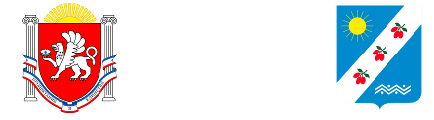 297571, Республика Крым, Симферопольский район, с. Доброе, ул. 40 лет Победы, 11телефон/факс (3652) 311-240, e-mail: info@sovet-dobroe.org - ое внеочередное заседание 2 созываРЕШЕНИЕс. Доброе					№____/20			________________ годаО внесении изменений в решение Добровского сельского совета Симферопольского района Республики Крым от 27 декабря 2019 года № 41/19Руководствуясь Бюджетным кодексом Российской Федерации, Федеральным Законом от 06 октября 2003 года № 131-ФЗ «Об общих принципах организации местного самоуправления в Российской Федерации», Положением о бюджетном процессе в Добровском сельском поселении Симферопольского района Республики Крым, Уставом муниципального образования Добровское сельское поселение Симферопольского района Республики Крым, Добровский сельский совет Симферопольского района Республики КрымРЕШИЛ:1. Внести изменения в решение Добровского сельского совета Симферопольского района Республики Крым от 27 декабря 2019 года № 41/19 «О бюджете муниципального образования Добровское сельское поселение Симферопольского района Республики Крым на 2020 год и плановый период 2021 и 2022 годов» и приложений к нему.1.1. Пункт 1 первоначального решения изложить в редакции:«Утвердить основные характеристики бюджета муниципального образования Добровское сельское поселение Симферопольского района Республики Крым на 2020 год:1) общий объем доходов в сумме 98 655 517,94 рубля, в том числе налоговые и неналоговые доходы 48 737 989,00 рублей, безвозмездные поступления 49 865 721,94 рубля.2)	общий объем расходов в сумме 99 767 337,94 рублей;3)	верхний предел муниципального внутреннего долга бюджета муниципального образования Добровское сельское поселение Симферопольского района Республики Крым на 01 января 2020 года в сумме 0,00 рублей, в том числе верхний предел долга по муниципальным гарантиям в сумме 0,00 рублей;4)	дефицит бюджета в сумме 1 111 820,00 рублей. 1.2. Приложения № 1, 5, 6, 7, 8, 9 к решению Добровского сельского совета Симферопольского района Республики Крым от 27 декабря 2019 года № 41/19 «О бюджете муниципального образования Добровское сельское поселение Симферопольского района Республики Крым на 2020 год и плановый период 2021 и 2022 годов» изложить в новой редакции (прилагаются).2. Администрация Добровского сельского поселения Симферопольского района Республики Крым гарантирует оплату первоочередных расходов (выплату заработной платы и энергоносителей) в полном объеме, с учетом распределения остатка на 01.01.2020 года.По состоянию на 01.01.2021 года кредиторской задолженности не будет, дополнительных средств не потребуется.3 Настоящее решение опубликовать на сайте Добровского сельского поселения Симферопольского района Республики Крым (https://sovet-dobroe.ru/resheniya-soveta-deputatov/) и разместить на информационном стенде, расположенном в здании администрации Добровского сельского поселения по адресу: Республика Крым Симферопольский район, с. Доброе, ул. 40 лет Победы, 11.4.	Настоящее решение вступает в силу со дня его опубликования.	5. Контроль за исполнением настоящего решения возложить на заместителя председателя Добровского сельского совета- Никитчук Елену Витальевну.Председатель Добровского сельскогосовета – Глава администрации Добровскогосельского поселения							О.Н. ЛитвиненкоПредседатель Добровского сельскогосовета – Глава администрации Добровскогосельского поселения							О.Н. ЛитвиненкоПредседатель Добровского сельскогосовета – Глава администрации Добровскогосельского поселения								О.Н. ЛитвиненкоПредседатель Добровского сельскогосовета – Глава администрации Добровскогосельского поселения								О.Н. ЛитвиненкоПредседатель Добровского сельскогосовета – Глава администрации Добровскогосельского поселения								О.Н. ЛитвиненкоПредседатель Добровского сельскогосовета – Глава администрации Добровскогосельского поселения								О.Н. ЛитвиненкоПредседатель Добровского сельскогосовета – Глава администрации Добровскогосельского поселения								О.Н. ЛитвиненкоДОБРIВСЬКА СIЛЬCЬКА РАДАСIМФЕРОПОЛЬСЬКОГО РАЙОНУРЕСПУБЛIКИ КРИМДОБРОВСКИЙ СЕЛЬСКИЙ СОВЕТСИМФЕРОПОЛЬСКОГО РАЙОНАРЕСПУБЛИКИ КРЫМКЪЫРЫМ ДЖУМХУРИЕТИ СИМФЕРОПОЛЬ БОЛЮГИНИНЪДОБРОЕ КОЙ ШУРАСЫПриложение №1к решению Добровского сельского советаСимферопольского района Республики Крымот 27.12.2019 г. № 41/19 «О бюджете муниципальногообразования Добровское сельское поселениеСимферопольского района Республики Крымна 2020 год  и  плановый период 2021 и 2022 годов»( в редакции решения Добровского сельского советаСимферопольского района Республики Крым от_____________ №___________)Объем поступлений доходов бюджета муниципального образования Добровское сельское поселение Симферопольского района Республики Крым по кодам видов (подвидов) доходов на 2020 год10000000000000000НАЛОГОВЫЕ И НЕНАЛОГОВЫЕ ДОХОДЫ48 737 989,0010100000000000000НАЛОГИ НА ПРИБЫЛЬ, ДОХОДЫ31 613 768,0010102010011000110Налог на доходы физических лиц с доходов, источником которых является налоговый агент, за исключением доходов, в отношении которых исчисление и уплата налога осуществляются в соответствии со статьями 227, 227.1 и 228 Налогового кодекса Российской Федерации (сумма платежа (перерасчеты, недоимка и задолженность по соответствующему платежу, в том числе по отмененному)30 847 768,0010102020011000110Налог на доходы физических лиц с доходов, полученных от осуществления деятельности физическими лицами, зарегистрированными в качестве индивидуальных предпринимателей, нотариусов, занимающихся частной практикой, адвокатов, учредивших адвокатские кабинеты, и других лиц, занимающихся частной практикой в соответствии со статьей 227 Налогового кодекса Российской Федерации (сумма платежа (перерасчеты, недоимка и задолженность по соответствующему платежу, в том числе по отмененному)246 000,0010102030011000110Налог на доходы физических лиц с доходов, полученных физическими лицами в соответствии со статьей 228 Налогового кодекса Российской Федерации (сумма платежа (перерасчеты, недоимка и задолженность по соответствующему платежу, в том числе по отмененному)520 000,0010500000000000000НАЛОГИ НА СОВОКУПНЫЙ ДОХОД57 960,0010503000010000110Единый сельскохозяйственный налог57 960,0010503010011000110Единый сельскохозяйственный налог (сумма платежа (перерасчеты, недоимка и задолженность по соответствующему платежу, в том числе по отмененному)57 960,0010600000000000000НАЛОГИ НА ИМУЩЕСТВО6 704 915,0010606033101000110Земельный налог с организаций, обладающих земельным участком, расположенным в границах сельских поселений (сумма платежа (перерасчеты, недоимка и задолженность по соответствующему платежу, в том числе по отмененному)1 291 020,0010606043101000110Земельный налог с физических лиц, обладающих земельным участком, расположенным в границах сельских поселений (сумма платежа (перерасчеты, недоимка и задолженность по соответствующему платежу, в том числе по отмененному)5 413 895,0011100000000000000ДОХОДЫ ОТ ИСПОЛЬЗОВАНИЯ ИМУЩЕСТВА, НАХОДЯЩЕГОСЯ В ГОСУДАРСТВЕННОЙ И МУНИЦИПАЛЬНОЙ СОБСТВЕННОСТИ4 565 768,0011105025100000120Доходы, получаемые в виде арендной платы, а также средства от продажи права на заключение договоров аренды за земли, находящиеся в собственности сельских поселений (за исключением земельных участков муниципальных бюджетных и автономных учреждений)4 236 267,0011105035100000120Доходы от сдачи в аренду имущества, находящегося в оперативном управлении органов управления сельских поселений и созданных ими учреждений (за исключением имущества муниципальных бюджетных и автономных учреждений)102 104,0011109045100000120Прочие поступления от использования имущества, находящегося в собственности сельских поселений (за исключением имущества муниципальных бюджетных и автономных учреждений, а также имущества муниципальных унитарных предприятий, в том числе казенных)227 397,0011400000000000000ДОХОДЫ ОТ ПРОДАЖИ МАТЕРИАЛЬНЫХ И НЕМАТЕРИАЛЬНЫХ АКТИВОВ3 367 254,0011406025100000430Доходы от продажи земельных участков, находящихся в собственности сельских поселений (за исключением земельных участков муниципальных бюджетных и автономных учреждений)3 153 345,0011406325100000430Плата за увеличение площади земельных участков, находящихся в частной собственности, в результате перераспределения таких земельных участков и земельных участков, находящихся в собственности сельских поселений213 909,0011700000000000000ПРОЧИЕ НЕНАЛОГОВЫЕ ДОХОДЫ2 428 324,0011705050100000180Прочие неналоговые доходы бюджетов сельских поселений2 428 324,0020000000000000000БЕЗВОЗМЕЗДНЫЕ ПОСТУПЛЕНИЯ49 917 528,9420200000000000000БЕЗВОЗМЕЗДНЫЕ ПОСТУПЛЕНИЯ ОТ ДРУГИХ БЮДЖЕТОВ БЮДЖЕТНОЙ СИСТЕМЫ РОССИЙСКОЙ ФЕДЕРАЦИИ27 140 633,0020220077100000150Субсидии бюджетам сельских поселений на софинансирование капитальных вложений в объекты муниципальной собственности9 437 688,0020225576100000150Субсидии бюджетам сельских поселений на обеспечение комплексного развития сельских территорий7 820 000,0020229999100000150Прочие субсидии бюджетам сельских поселений3 600 000,0020229999100001150Прочие субсидии бюджетам сельских поселений (в части обустройства контейнерных площадок для сбора ТКО)4 032 945,0020229999100002150Прочие субсидии бюджетам сельских поселений (в части разработки проектно-сметных документаций)2 000 000,0020229999100003150Прочие субсидии бюджетам сельских поселений (в части установки остановочных павильонов)250 000,0020230000000000150Субвенции бюджетам бюджетной системы Российской Федерации459 759,0020230024100002150Субвенции бюджетам сельских поселений на выполнение передаваемых полномочий субъектов Российской Федерации (в сфере административной ответственности)10 449,0020235118100000150Субвенции бюджетам сельских поселений на осуществление первичного воинского учета на территориях, где отсутствуют военные комиссариаты449 310,0020240000000000150Иные межбюджетные трансферты22 312 136,9420240014100000150Межбюджетные трансферты, передаваемые бюджетам сельских поселений из бюджетов муниципальных районов на осуществление части полномочий по решению вопросов местного значения в соответствии с заключенными соглашениями22 192 718,8020249999102222150Прочие межбюджетные трансферты, передаваемые бюджетам сельских поселений (на поощрение в 2020 году муниципальной управленческой команды)119 418,1420700000000000000ПРОЧИЕ БЕЗВОЗМЕЗДНЫЕ ПОСТУПЛЕНИЯ5 000,0020705030100000150Прочие безвозмездные поступления в бюджеты сельских поселений5 000,00Всего доходов98 655 517,94Приложение №5к решению Добровского сельского советаСимферопольского района Республики Крымот 27.12.2019 г. № 41/19 «О бюджете муниципальногообразования Добровское сельское поселениеСимферопольского района Республики Крымна 2020 год  и  плановый период 2021 и 2022 годов»( в редакции решения Добровского сельского советаСимферопольского района Республики Крым от_____________ №___________)Источники финансирования дефицита бюджета муниципального образования Добровское сельское поселение Симферопольского района Республики Крым на 2020 годИСТОЧНИКИ ФИНАНСИРОВАНИЯ ДЕФИЦИТА БЮДЖЕТА1 111 820,00000 01 00 00 00 00 0000 000ИСТОЧНИКИ ВНУТРЕННЕГО ФИНАНСИРОВАНИЯ ДЕФИЦИТОВ БЮДЖЕТОВ1 111 820,00в том числе:000 01 05 00 00 00 0000 000Изменение остатков средств на счетах по учету средств бюджетов1 111 820,00000 01 05 00 00 00 0000 500Увеличение остатков средств бюджетов98 655 517,94000 01 05 02 00 00 0000 500Увеличение прочих остатков средств бюджетов98 655 517,94000 01 05 02 01 00 0000 510Увеличение прочих остатков денежных средств бюджетов98 655 517,94903 01 05 02 01 10 0000 510Увеличение прочих остатков денежных средств бюджетов сельских поселений98 655 517,94000 01 05 00 00 00 0000 600Уменьшение остатков средств бюджетов99 767 337,94000 01 05 02 00 00 0000 600Уменьшение прочих остатков средств бюджетов99 767 337,94000 01 05 02 01 00 0000 610Уменьшение прочих остатков денежных средств бюджетов99 767 337,94903 01 05 02 01 10 0000 610Уменьшение прочих остатков денежных средств бюджетов сельских поселений99 767 337,94Приложение №6Ведомственная структура расходов бюджета муниципального образования Добровское сельское поселение Симферопольского района Республики Крым на 2020 годАдминистрация Добровского сельского поселения90399767337,94ОБЩЕГОСУДАРСТВЕННЫЕ ВОПРОСЫ9030122 476 976,3Функционирование высшего должностного лица субъекта Российской Федерации и муниципального образования90301021 049 699,0Муниципальная программа "Совершенствование местного самоуправления в администрации Добровского сельского поселения на 2020-2022 годы"903010201 0 00 000001 049 699,0Мероприятие "Финансовое обеспечение деятельности председателя Добровского сельского совета - главы администрации Добровского сельского поселения"903010201 0 01 000001 049 699,0Обеспечение деятельности председателя Добровского сельского совета - главы администрации Добровского сельского поселения903010201 0 01 001101 049 699,0Расходы на выплаты персоналу в целях обеспечения выполнения функций государственными (муниципальными) органами, казенными учреждениями, органами управления государственными внебюджетными фондами903010201 0 01 001101001 049 699,0Расходы на выплаты персоналу государственных (муниципальных) органов903010201 0 01 001101201 049 699,0Функционирование законодательных (представительных) органов государственной власти и представительных органов муниципальных образований9030103876 202,0Муниципальная программа "Совершенствование местного самоуправления в администрации Добровского сельского поселения на 2020-2022 годы"903010301 0 00 00000876 202,0Меропрятия "Финансовое обеспечение деятельности заместителя председателя Добрвского сельского совета "903010301 0 02 00000876 202,0Расходы на выплаты персоналу в целях обеспечения выполнения функций государственными (муниципальными) органами (Заместитель председателя  муниципального образования)903010301 0 02 00111876 202,0Расходы на выплаты персоналу в целях обеспечения выполнения функций государственными (муниципальными) органами, казенными учреждениями, органами управления государственными внебюджетными фондами903010301 0 02 00111100876 202,0Расходы на выплаты персоналу государственных (муниципальных) органов903010301 0 02 00111120876 202,0Функционирование Правительства Российской Федерации, высших исполнительных органов государственной власти субъектов Российской Федерации, местных администраций903010414 136 743,0Муниципальная программа "Совершенствование местного самоуправления в администрации Добровского сельского поселения на 2020-2022 годы"903010401 0 00 0000014 136 743,0Мероприятие "Обепечение деятельности администрации Добровского сельского поселения"903010401 0 03 0000014 136 743,0Расходы на обеспечение деятельности органов местного самоуправления903010401 0 03 0012011 706 743,0Расходы на выплаты персоналу в целях обеспечения выполнения функций государственными (муниципальными) органами, казенными учреждениями, органами управления государственными внебюджетными фондами903010401 0 03 0012010011 706 743,0Расходы на выплаты персоналу государственных (муниципальных) органов903010401 0 03 0012012011 706 743,0Другие расходы на обеспечение функций органов местного самоуправления903010401 0 03 002102 430 000,0Расходы на выплаты персоналу в целях обеспечения выполнения функций государственными (муниципальными) органами, казенными учреждениями, органами управления государственными внебюджетными фондами903010401 0 03 0021010030 000,0Расходы на выплаты персоналу государственных (муниципальных) органов903010401 0 03 0021012030 000,0Закупка товаров, работ и услуг для обеспечения государственных (муниципальных) нужд903010401 0 03 002102002 000 000,0Иные закупки товаров, работ и услуг для обеспечения государственных (муниципальных) нужд903010401 0 03 002102402 000 000,0Иные бюджетные ассигнования903010401 0 03 00210800400 000,0Уплата налогов, сборов и иных платежей903010401 0 03 00210850400 000,0Обеспечение деятельности финансовых, налоговых и таможенных органов и органов финансового (финансово-бюджетного) надзора9030106115 162,2Непрограммные расходы903010691 0 00 00000115 162,2Непрограммные расходы в сфере деятельности финансовых, налоговых и таможенных органов финансового (финансово-бюджетного) надзора903010691 5 00 00000115 162,2Расходы на финансовое обеспечение переданных полномочий по осуществлению внешнего муниципального финансового контроля903010691 5 00 00240115 162,2Межбюджетные трансферты903010691 5 00 00240500115 162,2Иные межбюджетные трансферты903010691 5 00 00240540115 162,2Резервные фонды903011150 000,0Муниципальная программа "Совершенствование местного самоуправления в администрации Добровского сельского поселения на 2020-2022 годы"903011101 0 00 0000050 000,0Мероприятие "Резервный фонд администрации"903011101 0 04 0000050 000,0Финансовое обеспечение непредвиденных расходов903011101 0 04 0022050 000,0Иные бюджетные ассигнования903011101 0 04 0022080050 000,0Резервные средства903011101 0 04 0022087050 000,0Другие общегосударственные вопросы90301136 249 170,1Муниципальная программа "Совершенствование местного самоуправления в администрации Добровского сельского поселения на 2020-2022 годы"903011301 0 00 000006 119 303,0Мероприятие"Финансирование казенных учреждений"903011301 0 05 000006 119 303,0Расходы на обеспечение деятельности (оказание услуг) муниципальных учреждений.903011301 0 05 101006 119 303,0Расходы на выплаты персоналу в целях обеспечения выполнения функций государственными (муниципальными) органами, казенными учреждениями, органами управления государственными внебюджетными фондами903011301 0 05 101001006 069 303,0Расходы на выплаты персоналу казенных учреждений903011301 0 05 101001106 069 303,0Иные бюджетные ассигнования903011301 0 05 1010080050 000,0Уплата налогов, сборов и иных платежей903011301 0 05 1010085050 000,0Непрограммные расходы903011391 0 00 00000129 867,1Непрограммные расходы в области общегосударственных вопросов903011391 1 00 0000010 449,0Расходы на осуществление переданных органам местного самоуправления Республики Крым отдельных государственных полномочий Республики Крым в сфере административной ответственности903011391 1 00 7140010 449,0Закупка товаров, работ и услуг для обеспечения государственных (муниципальных) нужд903011391 1 00 7140020010 449,0Иные закупки товаров, работ и услуг для обеспечения государственных (муниципальных) нужд903011391 1 00 7140024010 449,0Непрограммные расходы в сфере других общегосударственых вопросов903011391 6 00 00000119 418,1Расходы на поощрение муниципальной (управленческой) команды администрации Добровского сельского поселения903011391 6 00 75500119 418,1Расходы на выплаты персоналу в целях обеспечения выполнения функций государственными (муниципальными) органами, казенными учреждениями, органами управления государственными внебюджетными фондами903011391 6 00 75500100119 418,1Расходы на выплаты персоналу государственных (муниципальных) органов903011391 6 00 75500120119 418,1НАЦИОНАЛЬНАЯ ОБОРОНА90302449 310,0Мобилизационная и вневойсковая подготовка9030203449 310,0Непрограммные расходы903020391 0 00 00000449 310,0Непрограммные расходы в сфере национальной обороны903020391 2 00 00000449 310,0Расходы на осуществление первичного воинского учета на территориях, где отсутствуют военные комиссариаты903020391 2 00 51180449 310,0Расходы на выплаты персоналу в целях обеспечения выполнения функций государственными (муниципальными) органами, казенными учреждениями, органами управления государственными внебюджетными фондами903020391 2 00 51180100382 790,0Расходы на выплаты персоналу государственных (муниципальных) органов903020391 2 00 51180120382 790,0Закупка товаров, работ и услуг для обеспечения государственных (муниципальных) нужд903020391 2 00 5118020066 520,0Иные закупки товаров, работ и услуг для обеспечения государственных (муниципальных) нужд903020391 2 00 5118024066 520,0НАЦИОНАЛЬНАЯ БЕЗОПАСНОСТЬ И ПРАВООХРАНИТЕЛЬНАЯ ДЕЯТЕЛЬНОСТЬ903031 000 000,0Защита населения и территории от чрезвычайных ситуаций природного и техногенного характера, гражданская оборона90303091 000 000,0Непрограммные расходы903030991 0 00 000001 000 000,0Непрограммные расходы в сфере правоохранительной деятельности903030991 3 00 000001 000 000,0Предупреждение и ликвидация последствий чрезвычайных ситуаций и  стихийных бедствий природного и техногенного характера903030991 3 00 002501 000 000,0Закупка товаров, работ и услуг для обеспечения государственных (муниципальных) нужд903030991 3 00 002502001 000 000,0Иные закупки товаров, работ и услуг для обеспечения государственных (муниципальных) нужд903030991 3 00 002502401 000 000,0НАЦИОНАЛЬНАЯ ЭКОНОМИКА9030425 192 718,8Дорожное хозяйство (дорожные фонды)903040922 192 718,8Муниципальная программа "Деятельность в сфере дорожного хозяйства Добровского сельского поселения Симферопольского района Республики Крым на 2019-2022 года"903040902 0 00 0000022 192 718,8Закупка товаров, работ для обеспечения государственных (муниципальных) нужд903040902 0 00 001007 093 595,3Закупка товаров, работ и услуг для обеспечения государственных (муниципальных) нужд903040902 0 00 001002007 093 595,3Иные закупки товаров, работ и услуг для обеспечения государственных (муниципальных) нужд903040902 0 00 001002407 093 595,3Межбюджетные трансферты передаваемые бюджетам сельских поселений из бюджета муниципальных районов на осуществление части полномочий по решению вопросов местного значения в соответствии с заключенными соглашениями903040902 0 00 SД88015 099 123,5Закупка товаров, работ и услуг для обеспечения государственных (муниципальных) нужд903040902 0 00 SД88020015 099 123,5Иные закупки товаров, работ и услуг для обеспечения государственных (муниципальных) нужд903040902 0 00 SД88024015 099 123,5Другие вопросы в области национальной экономики90304123 000 000,0Муниципальная программа "Деятельность в сфере национальной экономики Добровского сельского поселения Симферопольского района Республики Крым на 2020-2022 года"903041203 0 00 000003 000 000,0Расходы на финансовое обеспечение деятельности органов местного самоуправления в сфере земельных отношений903041203 0 00 001803 000 000,0Закупка товаров, работ и услуг для обеспечения государственных (муниципальных) нужд903041203 0 00 001802003 000 000,0Иные закупки товаров, работ и услуг для обеспечения государственных (муниципальных) нужд903041203 0 00 001802403 000 000,0ЖИЛИЩНО-КОММУНАЛЬНОЕ ХОЗЯЙСТВО9030543 082 436,85Жилищное хозяйство90305012 323 140,01Муниципальная программа "Благоустройство и развитие жилищно - коммунального хозяйства Добровского сельского поселения Симферопольского района Республики Крым на 2020-2022 года"903050104 0 00 000002 323 140,01Мероприятия "В сфере  жилищного хозяйства"903050104 0 01 000002 323 140,01Расходы на реализацию мероприятий "В сфере  жилищного хозяйства"903050104 0 01 001902 323 140,01Закупка товаров, работ и услуг для обеспечения государственных (муниципальных) нужд903050104 0 01 001902002 323 140,01Иные закупки товаров, работ и услуг для обеспечения государственных (муниципальных) нужд903050104 0 01 001902402 323 140,01Коммунальное хозяйство903050214 233 129,0Муниципальная программа "Благоустройство и развитие жилищно - коммунального хозяйства Добровского сельского поселения Симферопольского района Республики Крым на 2020-2022 года"903050204 0 00 0000014 233 129,0Мероприятия " В сфере коммунального хозяйства"903050204 0 02 000003 746 809,0Расходы на реализацию мероприятий " В сфере коммунального хозяйства" (Финансовое обеспечение куммунального хозяйства)903050204 0 02 002103 746 809,0Закупка товаров, работ и услуг для обеспечения государственных (муниципальных) нужд903050204 0 02 002102003 746 809,0Иные закупки товаров, работ и услуг для обеспечения государственных (муниципальных) нужд903050204 0 02 002102403 746 809,0Мероприятия " В сфере коммунального хозяйства" (строительство водовода)903050204 0 12 0000010 486 320,0Расходы на реализацию мероприятий " В сфере коммунального хозяйства" (строительство водовода)903050204 0 12 S499010 486 320,0Капитальные вложения в объекты государственной (муниципальной) собственности903050204 0 12 S499040010 486 320,0Бюджетные инвестиции903050204 0 12 S499041010 486 320,0Благоустройство903050326 526 167,8Муниципальная программа "Благоустройство и развитие жилищно - коммунального хозяйства Добровского сельского поселения Симферопольского района Республики Крым на 2020-2022 года"903050304 0 00 0000020 043 222,8Мероприятия "В сфере благоустройства"903050304 0 03 000007 301 882,8Расходы на реализацию мероприятий " В сфере благоустройства"903050304 0 03 002307 301 882,8Закупка товаров, работ и услуг для обеспечения государственных (муниципальных) нужд903050304 0 03 002302007 301 882,8Иные закупки товаров, работ и услуг для обеспечения государственных (муниципальных) нужд903050304 0 03 002302407 301 882,8Мероприятия "В сфере благоустройства сельских территорий» (организация ливневых стоков)903050304 0 04 000002 595 000,0Расходы на реализацию мероприятий «В сфере благоустройства сельских территорий» (организация ливневых стоков)903050304 0 04 002805 000,0Закупка товаров, работ и услуг для обеспечения государственных (муниципальных) нужд903050304 0 04 002802005 000,0Иные закупки товаров, работ и услуг для обеспечения государственных (муниципальных) нужд903050304 0 04 002802405 000,0Расходы на реализацию мероприятий «В сфере благоустройства сельских территорий» (организация ливневых стоков)903050304 0 04 L57602 590 000,0Закупка товаров, работ и услуг для обеспечения государственных (муниципальных) нужд903050304 0 04 L57602002 590 000,0Иные закупки товаров, работ и услуг для обеспечения государственных (муниципальных) нужд903050304 0 04 L57602402 590 000,0Мероприятия "В сфере благоустройства сельских территорий» (обустройство пешеходных дорожек)903050304 0 05 000001 760 120,0Расходы на реализацию мероприятий «В сфере благоустройства сельских территорий» (обустройство пешеходных дорожек)903050304 0 05 L57601 760 120,0Закупка товаров, работ и услуг для обеспечения государственных (муниципальных) нужд903050304 0 05 L57602001 760 120,0Иные закупки товаров, работ и услуг для обеспечения государственных (муниципальных) нужд903050304 0 05 L57602401 760 120,0Мероприятия "В сфере благоустройства сельских территорий» (обустройство площадок накопления ТКО с.Заречное, с.Перевальное)903050304 0 06 000001 773 200,0Расходы на реализацию мероприятий «В сфере благоустройства сельских территорий» (обустройство площадок накопления ТКО с.Заречное, с.Перевальное)903050304 0 06 L57601 773 200,0Закупка товаров, работ и услуг для обеспечения государственных (муниципальных) нужд903050304 0 06 L57602001 773 200,0Иные закупки товаров, работ и услуг для обеспечения государственных (муниципальных) нужд903050304 0 06 L57602401 773 200,0Мероприятия "В сфере благоустройства сельских территорий» (обустройство тротуара)903050304 0 08 000001 504 750,0Расходы на реализацию мероприятий «В сфере благоустройства сельских территорий» (обустройство тротуара)903050304 0 08 L57601 504 750,0Закупка товаров, работ и услуг для обеспечения государственных (муниципальных) нужд903050304 0 08 L57602001 504 750,0Иные закупки товаров, работ и услуг для обеспечения государственных (муниципальных) нужд903050304 0 08 L57602401 504 750,0Мероприятия "В сфере благоустройства сельских территорий» (обустройство площадок накопления ТКО с.Краснолесье)903050304 0 09 00000443 310,0Расходы на реализацию мероприятий «В сфере благоустройства сельских территорий» (обустройство площадок накопления ТКО с.Краснолесье)903050304 0 09 L5760443 310,0Закупка товаров, работ и услуг для обеспечения государственных (муниципальных) нужд903050304 0 09 L5760200443 310,0Иные закупки товаров, работ и услуг для обеспечения государственных (муниципальных) нужд903050304 0 09 L5760240443 310,0Мероприятия "В сфере благоустройства сельских территорий» (обустройство площадок накопления ТКО с.Лозовое)903050304 0 10 00000664 960,0Расходы на реализацию мероприятий «В сфере благоустройства сельских территорий» (обустройство площадок накопления ТКО с.Лозовое)903050304 0 10 L5760664 960,0Закупка товаров, работ и услуг для обеспечения государственных (муниципальных) нужд903050304 0 10 L5760200664 960,0Иные закупки товаров, работ и услуг для обеспечения государственных (муниципальных) нужд903050304 0 10 L5760240664 960,0Мероприятия «В сфере благоустройства сельских территорий» (санитарная очистка и уборка)903050304 0 11 000004 000 000,0Расходы на реализацию мероприятий «В сфере благоустройства сельских территорий» (санитарная очистка и уборка)903050304 0 11 S02004 000 000,0Закупка товаров, работ и услуг для обеспечения государственных (муниципальных) нужд903050304 0 11 S02002004 000 000,0Иные закупки товаров, работ и услуг для обеспечения государственных (муниципальных) нужд903050304 0 11 S02002404 000 000,0Муниципальная программа " Формирование современной городской среды на территории Добровского сельского поселения Симферопольского района на 2018-2022 годы"903050305 0 00 000006 482 945,0Муниципальная программа " Формирование современной городской среды на территории Добровского сельского поселения Симферопольского района на 2018-2022годы"903050305 1 00 000006 482 945,0Мероприятия в " В сфере современной городской среды"903050305 1 01 00000200 000,0Расходы на реализацию мероприятия "В сфере современной городской среды"903050305 1 01 00240200 000,0Закупка товаров, работ и услуг для обеспечения государственных (муниципальных) нужд903050305 1 01 00240200200 000,0Иные закупки товаров, работ и услуг для обеспечения государственных (муниципальных) нужд903050305 1 01 00240240200 000,0Мероприятия по благоустройству общественных территорий Добровского сельского поселения (в части обустройства контейнерных площадок для сбора ТКО)903050305 1 02 000004 032 945,0Расходы на благоустройство общественных территорий Добровского сельского поселения (в части обустройства контейнерных площадок для сбора ТКО)903050305 1 02 М37034 032 945,0Закупка товаров, работ и услуг для обеспечения государственных (муниципальных) нужд903050305 1 02 М37032004 032 945,0Иные закупки товаров, работ и услуг для обеспечения государственных (муниципальных) нужд903050305 1 02 М37032404 032 945,0Мероприятия по благоустройству общественных территорий Добровского сельского поселения (в части разработки проектно-сметной документации)903050305 1 03 000002 000 000,0Расходы на благоустройство общественных территорий Добровского сельского поселения (в части разработки проектно-сметной документации)903050305 1 03 М37062 000 000,0Закупка товаров, работ и услуг для обеспечения государственных (муниципальных) нужд903050305 1 03 М37062002 000 000,0Иные закупки товаров, работ и услуг для обеспечения государственных (муниципальных) нужд903050305 1 03 М37062402 000 000,0Мероприятия по благоустройству общественных территорий Доб-ровского сель-ского поселения (в части установки остановочных павильонов)903050305 1 04 00000250 000,0Расходы на благоустройство общественных территорий Добровского сельского поселения (в части установки остановочных  павильонов)903050305 1 04 М3707250 000,0Закупка товаров, работ и услуг для обеспечения государственных (муниципальных) нужд903050305 1 04 М3707200250 000,0Иные закупки товаров, работ и услуг для обеспечения государственных (муниципальных) нужд903050305 1 04 М3707240250 000,0ОБРАЗОВАНИЕ9030770 000,0Профессиональная подготовка, переподготовка и повышение квалификации903070570 000,0Муниципальная программа "Совершенствование местного самоуправления в администрации Добровского сельского поселения на 2020-2022 годы"903070501 0 00 0000070 000,0Мероприятие "Профессиональная подготовка, переподготовка и повышение квалификации"903070501 0 06 0000070 000,0Расходы на обеспечение функций органов местного самоуправления903070501 0 06 0024070 000,0Закупка товаров, работ и услуг для обеспечения государственных (муниципальных) нужд903070501 0 06 0024020070 000,0Иные закупки товаров, работ и услуг для обеспечения государственных (муниципальных) нужд903070501 0 06 0024024070 000,0КУЛЬТУРА, КИНЕМАТОГРАФИЯ903084 284 076,0Культура90308012 184 076,0Непрограммные расходы903080191 0 00 000002 184 076,0Непрограммные расходы в сфере культуры903080191 4 00 000002 184 076,0Расходы на финансовое обеспечение деятельности по передаче части полномочий в сфере культуры903080191 4 00 002302 184 076,0Межбюджетные трансферты903080191 4 00 002305002 184 076,0Иные межбюджетные трансферты903080191 4 00 002305402 184 076,0Другие вопросы в области культуры, кинематографии90308042 100 000,0Муниципальная программа "Деятельность в сфере культуры и организации праздничных событий на территории Добровского сельского поселения Симферопольского района Республики Крым на 2019 - 2022 годы"903080407 0 00 000002 100 000,0Мероприятия "Организация праздников и культурно-массовых направлений"903080407 0 01 000002 100 000,0Расходы на финансовое обеспечение мероприятий программного направления деятельности по передаче части полномочий в сфере культуры903080407 0 01 002502 100 000,0Закупка товаров, работ и услуг для обеспечения государственных (муниципальных) нужд903080407 0 01 002502002 100 000,0Иные закупки товаров, работ и услуг для обеспечения государственных (муниципальных) нужд903080407 0 01 002502402 100 000,0ФИЗИЧЕСКАЯ КУЛЬТУРА И СПОРТ903113 211 820,0Физическая культура90311013 211 820,0Муниципальная программа "Благоустройство и развитие жилищно - коммунального хозяйства Добровского сельского поселения Симферопольского района Республики Крым на 2020-2022 года"903110104 0 00 000003 111 820,0Мероприятия «В сфере благоустройства сельских территорий» (обустройство плоскостного сооружения для спортивных игр)903110104 0 07 000003 111 820,0Расходы на реализацию мероприятий «В сфере благоустройства сельских территорий» (обустройство плоскостного сооружения для спортивных игр)903110104 0 07 L57603 111 820,0Закупка товаров, работ и услуг для обеспечения государственных (муниципальных) нужд903110104 0 07 L57602003 111 820,0Иные закупки товаров, работ и услуг для обеспечения государственных (муниципальных) нужд903110104 0 07 L57602403 111 820,0Муниципальная программа "Развитие физической культуры и спорта на территории Добровского сельского поселения Симферопольского района Республики Крым на 2019-2022 годы"903110109 0 00 00000100 000,0Мероприятие "Проведение физкультурно-оздоровительных, спортивно-массовых мероприятий"903110109 0 01 00000100 000,0Расходы на финансовое обеспечение мероприятий программного направления "Развитие физической культуры и спорта на территории Добровского сельского поселения Симферопольского района Республики Крым на 2019-2022 годы"903110109 0 01 00270100 000,0Закупка товаров, работ и услуг для обеспечения государственных (муниципальных) нужд903110109 0 01 00270200100 000,0Иные закупки товаров, работ и услуг для обеспечения государственных (муниципальных) нужд903110109 0 01 00270240100 000,0ВСЕГО РАСХОДОВ99 767 337,94Приложение №7Распределение расходов бюджета муниципального образования Добровское сельское поселение Симферопольского района Республики Крым по разделам, подразделам, целевым статьям, группам (подгруппам) видов расходов бюджета на 2020 годАдминистрация Добровского сельского поселения90399 767 337,9ОБЩЕГОСУДАРСТВЕННЫЕ ВОПРОСЫ9030122 476 976,3Функционирование высшего должностного лица субъекта Российской Федерации и муниципального образования90301021 049 699,0Муниципальная программа "Совершенствование местного самоуправления в администрации Добровского сельского поселения на 2020-2022 годы"903010201 0 00 000001 049 699,0Мероприятие "Финансовое обеспечение деятельности председателя Добровского сельского совета - главы администрации Добровского сельского поселения"903010201 0 01 000001 049 699,0Обеспечение деятельности председателя Добровского сельского совета - главы администрации Добровского сельского поселения903010201 0 01 001101 049 699,0Расходы на выплаты персоналу в целях обеспечения выполнения функций государственными (муниципальными) органами, казенными учреждениями, органами управления государственными внебюджетными фондами903010201 0 01 001101001 049 699,0Расходы на выплаты персоналу государственных (муниципальных) органов903010201 0 01 001101201 049 699,0Функционирование законодательных (представительных) органов государственной власти и представительных органов муниципальных образований9030103876 202,0Муниципальная программа "Совершенствование местного самоуправления в администрации Добровского сельского поселения на 2020-2022 годы"903010301 0 00 00000876 202,0Меропрятия "Финансовое обеспечение деятельности заместителя председателя Добрвского сельского совета "903010301 0 02 00000876 202,0Расходы на выплаты персоналу в целях обеспечения выполнения функций государственными (муниципальными) органами (Заместитель председателя  муниципального образования)903010301 0 02 00111876 202,0Расходы на выплаты персоналу в целях обеспечения выполнения функций государственными (муниципальными) органами, казенными учреждениями, органами управления государственными внебюджетными фондами903010301 0 02 00111100876 202,0Расходы на выплаты персоналу государственных (муниципальных) органов903010301 0 02 00111120876 202,0Функционирование Правительства Российской Федерации, высших исполнительных органов государственной власти субъектов Российской Федерации, местных администраций903010414 136 743,0Муниципальная программа "Совершенствование местного самоуправления в администрации Добровского сельского поселения на 2020-2022 годы"903010401 0 00 0000014 136 743,0Мероприятие "Обепечение деятельности администрации Добровского сельского поселения"903010401 0 03 0000014 136 743,0Расходы на обеспечение деятельности органов местного самоуправления903010401 0 03 0012011 706 743,0Расходы на выплаты персоналу в целях обеспечения выполнения функций государственными (муниципальными) органами, казенными учреждениями, органами управления государственными внебюджетными фондами903010401 0 03 0012010011 706 743,0Расходы на выплаты персоналу государственных (муниципальных) органов903010401 0 03 0012012011 706 743,0Другие расходы на обеспечение функций органов местного самоуправления903010401 0 03 002102 430 000,0Расходы на выплаты персоналу в целях обеспечения выполнения функций государственными (муниципальными) органами, казенными учреждениями, органами управления государственными внебюджетными фондами903010401 0 03 0021010030 000,0Расходы на выплаты персоналу государственных (муниципальных) органов903010401 0 03 0021012030 000,0Закупка товаров, работ и услуг для обеспечения государственных (муниципальных) нужд903010401 0 03 002102002 000 000,0Иные закупки товаров, работ и услуг для обеспечения государственных (муниципальных) нужд903010401 0 03 002102402 000 000,0Иные бюджетные ассигнования903010401 0 03 00210800400 000,0Уплата налогов, сборов и иных платежей903010401 0 03 00210850400 000,0Обеспечение деятельности финансовых, налоговых и таможенных органов и органов финансового (финансово-бюджетного) надзора9030106115 162,2Непрограммные расходы903010691 0 00 00000115 162,2Непрограммные расходы в сфере деятельности финансовых, налоговых и таможенных органов финансового (финансово-бюджетного) надзора903010691 5 00 00000115 162,2Расходы на финансовое обеспечение переданных полномочий по осуществлению внешнего муниципального финансового контроля903010691 5 00 00240115 162,2Межбюджетные трансферты903010691 5 00 00240500115 162,2Иные межбюджетные трансферты903010691 5 00 00240540115 162,2Резервные фонды903011150 000,0Муниципальная программа "Совершенствование местного самоуправления в администрации Добровского сельского поселения на 2020-2022 годы"903011101 0 00 0000050 000,0Мероприятие "Резервный фонд администрации"903011101 0 04 0000050 000,0Финансовое обеспечение непредвиденных расходов903011101 0 04 0022050 000,0Иные бюджетные ассигнования903011101 0 04 0022080050 000,0Резервные средства903011101 0 04 0022087050 000,0Другие общегосударственные вопросы90301136 249 170,1Муниципальная программа "Совершенствование местного самоуправления в администрации Добровского сельского поселения на 2020-2022 годы"903011301 0 00 000006 119 303,0Мероприятие"Финансирование казенных учреждений"903011301 0 05 000006 119 303,0Расходы на обеспечение деятельности (оказание услуг) муниципальных учреждений.903011301 0 05 101006 119 303,0Расходы на выплаты персоналу в целях обеспечения выполнения функций государственными (муниципальными) органами, казенными учреждениями, органами управления государственными внебюджетными фондами903011301 0 05 101001006 069 303,0Расходы на выплаты персоналу казенных учреждений903011301 0 05 101001106 069 303,0Иные бюджетные ассигнования903011301 0 05 1010080050 000,0Уплата налогов, сборов и иных платежей903011301 0 05 1010085050 000,0Непрограммные расходы903011391 0 00 00000129 867,1Непрограммные расходы в области общегосударственных вопросов903011391 1 00 0000010 449,0Расходы на осуществление переданных органам местного самоуправления Республики Крым отдельных государственных полномочий Республики Крым в сфере административной ответственности903011391 1 00 7140010 449,0Закупка товаров, работ и услуг для обеспечения государственных (муниципальных) нужд903011391 1 00 7140020010 449,0Иные закупки товаров, работ и услуг для обеспечения государственных (муниципальных) нужд903011391 1 00 7140024010 449,0Непрограммные расходы в сфере других общегосударственых вопросов903011391 6 00 00000119 418,1Расходы на поощрение муниципальной (управленческой) команды администрации Добровского сельского поселения903011391 6 00 75500119 418,1Расходы на выплаты персоналу в целях обеспечения выполнения функций государственными (муниципальными) органами, казенными учреждениями, органами управления государственными внебюджетными фондами903011391 6 00 75500100119 418,1Расходы на выплаты персоналу государственных (муниципальных) органов903011391 6 00 75500120119 418,1НАЦИОНАЛЬНАЯ ОБОРОНА90302449 310,0Мобилизационная и вневойсковая подготовка9030203449 310,0Непрограммные расходы903020391 0 00 00000449 310,0Непрограммные расходы в сфере национальной обороны903020391 2 00 00000449 310,0Расходы на осуществление первичного воинского учета на территориях, где отсутствуют военные комиссариаты903020391 2 00 51180449 310,0Расходы на выплаты персоналу в целях обеспечения выполнения функций государственными (муниципальными) органами, казенными учреждениями, органами управления государственными внебюджетными фондами903020391 2 00 51180100382 790,0Расходы на выплаты персоналу государственных (муниципальных) органов903020391 2 00 51180120382 790,0Закупка товаров, работ и услуг для обеспечения государственных (муниципальных) нужд903020391 2 00 5118020066 520,0Иные закупки товаров, работ и услуг для обеспечения государственных (муниципальных) нужд903020391 2 00 5118024066 520,0НАЦИОНАЛЬНАЯ БЕЗОПАСНОСТЬ И ПРАВООХРАНИТЕЛЬНАЯ ДЕЯТЕЛЬНОСТЬ903031 000 000,0Защита населения и территории от чрезвычайных ситуаций природного и техногенного характера, гражданская оборона90303091 000 000,0Непрограммные расходы903030991 0 00 000001 000 000,0Непрограммные расходы в сфере правоохранительной деятельности903030991 3 00 000001 000 000,0Предупреждение и ликвидация последствий чрезвычайных ситуаций и  стихийных бедствий природного и техногенного характера903030991 3 00 002501 000 000,0Закупка товаров, работ и услуг для обеспечения государственных (муниципальных) нужд903030991 3 00 002502001 000 000,0Иные закупки товаров, работ и услуг для обеспечения государственных (муниципальных) нужд903030991 3 00 002502401 000 000,0НАЦИОНАЛЬНАЯ ЭКОНОМИКА9030425 192 718,8Дорожное хозяйство (дорожные фонды)903040922 192 718,8Муниципальная программа "Деятельность в сфере дорожного хозяйства Добровского сельского поселения Симферопольского района Республики Крым на 2019-2022 года"903040902 0 00 0000022 192 718,8Закупка товаров, работ для обеспечения государственных (муниципальных) нужд903040902 0 00 001007 093 595,3Закупка товаров, работ и услуг для обеспечения государственных (муниципальных) нужд903040902 0 00 001002007 093 595,3Иные закупки товаров, работ и услуг для обеспечения государственных (муниципальных) нужд903040902 0 00 001002407 093 595,3Межбюджетные трансферты передаваемые бюджетам сельских поселений из бюджета муниципальных районов на осуществление части полномочий по решению вопросов местного значения в соответствии с заключенными соглашениями903040902 0 00 SД88015 099 123,5Закупка товаров, работ и услуг для обеспечения государственных (муниципальных) нужд903040902 0 00 SД88020015 099 123,5Иные закупки товаров, работ и услуг для обеспечения государственных (муниципальных) нужд903040902 0 00 SД88024015 099 123,5Другие вопросы в области национальной экономики90304123 000 000,0Муниципальная программа "Деятельность в сфере национальной экономики Добровского сельского поселения Симферопольского района Республики Крым на 2020-2022 года"903041203 0 00 000003 000 000,0Расходы на финансовое обеспечение деятельности органов местного самоуправления в сфере земельных отношений903041203 0 00 001803 000 000,0Закупка товаров, работ и услуг для обеспечения государственных (муниципальных) нужд903041203 0 00 001802003 000 000,0Иные закупки товаров, работ и услуг для обеспечения государственных (муниципальных) нужд903041203 0 00 001802403 000 000,0ЖИЛИЩНО-КОММУНАЛЬНОЕ ХОЗЯЙСТВО9030543 082 436,8Жилищное хозяйство90305012 323 140,0Муниципальная программа "Благоустройство и развитие жилищно - коммунального хозяйства Добровского сельского поселения Симферопольского района Республики Крым на 2020-2022 года"903050104 0 00 000002 323 140,0Мероприятия "В сфере  жилищного хозяйства"903050104 0 01 000002 323 140,0Расходы на реализацию мероприятий "В сфере  жилищного хозяйства"903050104 0 01 001902 323 140,0Закупка товаров, работ и услуг для обеспечения государственных (муниципальных) нужд903050104 0 01 001902002 323 140,0Иные закупки товаров, работ и услуг для обеспечения государственных (муниципальных) нужд903050104 0 01 001902402 323 140,0Коммунальное хозяйство903050214 233 129,0Муниципальная программа "Благоустройство и развитие жилищно - коммунального хозяйства Добровского сельского поселения Симферопольского района Республики Крым на 2020-2022 года"903050204 0 00 0000014 233 129,0Мероприятия " В сфере коммунального хозяйства"903050204 0 02 000003 746 809,0Расходы на реализацию мероприятий " В сфере коммунального хозяйства" (Финансовое обеспечение куммунального хозяйства)903050204 0 02 002103 746 809,0Закупка товаров, работ и услуг для обеспечения государственных (муниципальных) нужд903050204 0 02 002102003 746 809,0Иные закупки товаров, работ и услуг для обеспечения государственных (муниципальных) нужд903050204 0 02 002102403 746 809,0Мероприятия " В сфере коммунального хозяйства" (строительство водовода)903050204 0 12 0000010 486 320,0Расходы на реализацию мероприятий " В сфере коммунального хозяйства" (строительство водовода)903050204 0 12 S499010 486 320,0Капитальные вложения в объекты государственной (муниципальной) собственности903050204 0 12 S499040010 486 320,0Бюджетные инвестиции903050204 0 12 S499041010 486 320,0Благоустройство903050326 526 167,8Муниципальная программа "Благоустройство и развитие жилищно - коммунального хозяйства Добровского сельского поселения Симферопольского района Республики Крым на 2020-2022 года"903050304 0 00 0000020 043 222,8Мероприятия "В сфере благоустройства"903050304 0 03 000007 301 882,8Расходы на реализацию мероприятий " В сфере благоустройства"903050304 0 03 002307 301 882,8Закупка товаров, работ и услуг для обеспечения государственных (муниципальных) нужд903050304 0 03 002302007 301 882,8Иные закупки товаров, работ и услуг для обеспечения государственных (муниципальных) нужд903050304 0 03 002302407 301 882,8Мероприятия "В сфере благоустройства сельских территорий» (организация ливневых стоков)903050304 0 04 000002 595 000,0Расходы на реализацию мероприятий «В сфере благоустройства сельских территорий» (организация ливневых стоков)903050304 0 04 002805 000,0Закупка товаров, работ и услуг для обеспечения государственных (муниципальных) нужд903050304 0 04 002802005 000,0Иные закупки товаров, работ и услуг для обеспечения государственных (муниципальных) нужд903050304 0 04 002802405 000,0Расходы на реализацию мероприятий «В сфере благоустройства сельских территорий» (организация ливневых стоков)903050304 0 04 L57602 590 000,0Закупка товаров, работ и услуг для обеспечения государственных (муниципальных) нужд903050304 0 04 L57602002 590 000,0Иные закупки товаров, работ и услуг для обеспечения государственных (муниципальных) нужд903050304 0 04 L57602402 590 000,0Мероприятия "В сфере благоустройства сельских территорий» (обустройство пешеходных дорожек)903050304 0 05 000001 760 120,0Расходы на реализацию мероприятий «В сфере благоустройства сельских территорий» (обустройство пешеходных дорожек)903050304 0 05 L57601 760 120,0Закупка товаров, работ и услуг для обеспечения государственных (муниципальных) нужд903050304 0 05 L57602001 760 120,0Иные закупки товаров, работ и услуг для обеспечения государственных (муниципальных) нужд903050304 0 05 L57602401 760 120,0Мероприятия "В сфере благоустройства сельских территорий» (обустройство площадок накопления ТКО с.Заречное, с.Перевальное)903050304 0 06 000001 773 200,0Расходы на реализацию мероприятий «В сфере благоустройства сельских территорий» (обустройство площадок накопления ТКО с.Заречное, с.Перевальное)903050304 0 06 L57601 773 200,0Закупка товаров, работ и услуг для обеспечения государственных (муниципальных) нужд903050304 0 06 L57602001 773 200,0Иные закупки товаров, работ и услуг для обеспечения государственных (муниципальных) нужд903050304 0 06 L57602401 773 200,0Мероприятия "В сфере благоустройства сельских территорий» (обустройство тротуара)903050304 0 08 000001 504 750,0Расходы на реализацию мероприятий «В сфере благоустройства сельских территорий» (обустройство тротуара)903050304 0 08 L57601 504 750,0Закупка товаров, работ и услуг для обеспечения государственных (муниципальных) нужд903050304 0 08 L57602001 504 750,0Иные закупки товаров, работ и услуг для обеспечения государственных (муниципальных) нужд903050304 0 08 L57602401 504 750,0Мероприятия "В сфере благоустройства сельских территорий» (обустройство площадок накопления ТКО с.Краснолесье)903050304 0 09 00000443 310,0Расходы на реализацию мероприятий «В сфере благоустройства сельских территорий» (обустройство площадок накопления ТКО с.Краснолесье)903050304 0 09 L5760443 310,0Закупка товаров, работ и услуг для обеспечения государственных (муниципальных) нужд903050304 0 09 L5760200443 310,0Иные закупки товаров, работ и услуг для обеспечения государственных (муниципальных) нужд903050304 0 09 L5760240443 310,0Мероприятия "В сфере благоустройства сельских территорий» (обустройство площадок накопления ТКО с.Лозовое)903050304 0 10 00000664 960,0Расходы на реализацию мероприятий «В сфере благоустройства сельских территорий» (обустройство площадок накопления ТКО с.Лозовое)903050304 0 10 L5760664 960,0Закупка товаров, работ и услуг для обеспечения государственных (муниципальных) нужд903050304 0 10 L5760200664 960,0Иные закупки товаров, работ и услуг для обеспечения государственных (муниципальных) нужд903050304 0 10 L5760240664 960,0Мероприятия «В сфере благоустройства сельских территорий» (санитарная очистка и уборка)903050304 0 11 000004 000 000,0Расходы на реализацию мероприятий «В сфере благоустройства сельских территорий» (санитарная очистка и уборка)903050304 0 11 S02004 000 000,0Закупка товаров, работ и услуг для обеспечения государственных (муниципальных) нужд903050304 0 11 S02002004 000 000,0Иные закупки товаров, работ и услуг для обеспечения государственных (муниципальных) нужд903050304 0 11 S02002404 000 000,0Муниципальная программа " Формирование современной городской среды на территории Добровского сельского поселения Симферопольского района на 2018-2022 годы"903050305 0 00 000006 482 945,0Муниципальная программа " Формирование современной городской среды на территории Добровского сельского поселения Симферопольского района на 2018-2022годы"903050305 1 00 000006 482 945,0Мероприятия в " В сфере современной городской среды"903050305 1 01 00000200 000,0Расходы на реализацию мероприятия "В сфере современной городской среды"903050305 1 01 00240200 000,0Закупка товаров, работ и услуг для обеспечения государственных (муниципальных) нужд903050305 1 01 00240200200 000,0Иные закупки товаров, работ и услуг для обеспечения государственных (муниципальных) нужд903050305 1 01 00240240200 000,0Мероприятия по благоустройству общественных территорий Добровского сельского поселения (в части обустройства контейнерных площадок для сбора ТКО)903050305 1 02 000004 032 945,0Расходы на благоустройство общественных территорий Добровского сельского поселения (в части обустройства контейнерных площадок для сбора ТКО)903050305 1 02 М37034 032 945,0Закупка товаров, работ и услуг для обеспечения государственных (муниципальных) нужд903050305 1 02 М37032004 032 945,0Иные закупки товаров, работ и услуг для обеспечения государственных (муниципальных) нужд903050305 1 02 М37032404 032 945,0Мероприятия по благоустройству общественных территорий Добровского сельского поселения (в части разработки проектно-сметной документации)903050305 1 03 000002 000 000,0Расходы на благоустройство общественных территорий Добровского сельского поселения (в части разработки проектно-сметной документации)903050305 1 03 М37062 000 000,0Закупка товаров, работ и услуг для обеспечения государственных (муниципальных) нужд903050305 1 03 М37062002 000 000,0Иные закупки товаров, работ и услуг для обеспечения государственных (муниципальных) нужд903050305 1 03 М37062402 000 000,0Мероприятия по благоустройству общественных территорий Доб-ровского сель-ского поселения (в части установки остановочных павильонов)903050305 1 04 00000250 000,0Расходы на благоустройство общественных территорий Добровского сельского поселения (в части установки остановочных  павильонов)903050305 1 04 М3707250 000,0Закупка товаров, работ и услуг для обеспечения государственных (муниципальных) нужд903050305 1 04 М3707200250 000,0Иные закупки товаров, работ и услуг для обеспечения государственных (муниципальных) нужд903050305 1 04 М3707240250 000,0ОБРАЗОВАНИЕ9030770 000,0Профессиональная подготовка, переподготовка и повышение квалификации903070570 000,0Муниципальная программа "Совершенствование местного самоуправления в администрации Добровского сельского поселения на 2020-2022 годы"903070501 0 00 0000070 000,0Мероприятие "Профессиональная подготовка, переподготовка и повышение квалификации"903070501 0 06 0000070 000,0Расходы на обеспечение функций органов местного самоуправления903070501 0 06 0024070 000,0Закупка товаров, работ и услуг для обеспечения государственных (муниципальных) нужд903070501 0 06 0024020070 000,0Иные закупки товаров, работ и услуг для обеспечения государственных (муниципальных) нужд903070501 0 06 0024024070 000,0КУЛЬТУРА, КИНЕМАТОГРАФИЯ903084 284 076,0Культура90308012 184 076,0Непрограммные расходы903080191 0 00 000002 184 076,0Непрограммные расходы в сфере культуры903080191 4 00 000002 184 076,0Расходы на финансовое обеспечение деятельности по передаче части полномочий в сфере культуры903080191 4 00 002302 184 076,0Межбюджетные трансферты903080191 4 00 002305002 184 076,0Иные межбюджетные трансферты903080191 4 00 002305402 184 076,0Другие вопросы в области культуры, кинематографии90308042 100 000,0Муниципальная программа "Деятельность в сфере культуры и организации праздничных событий на территории Добровского сельского поселения Симферопольского района Республики Крым на 2019 - 2022 годы"903080407 0 00 000002 100 000,0Мероприятия "Организация праздников и культурно-массовых направлений"903080407 0 01 000002 100 000,0Расходы на финансовое обеспечение мероприятий программного направления деятельности по передаче части полномочий в сфере культуры903080407 0 01 002502 100 000,0Закупка товаров, работ и услуг для обеспечения государственных (муниципальных) нужд903080407 0 01 002502002 100 000,0Иные закупки товаров, работ и услуг для обеспечения государственных (муниципальных) нужд903080407 0 01 002502402 100 000,0ФИЗИЧЕСКАЯ КУЛЬТУРА И СПОРТ903113 211 820,0Физическая культура90311013 211 820,0Муниципальная программа "Благоустройство и развитие жилищно - коммунального хозяйства Добровского сельского поселения Симферопольского района Республики Крым на 2020-2022 года"903110104 0 00 000003 111 820,0Мероприятия «В сфере благоустройства сельских территорий» (обустройство плоскостного сооружения для спортивных игр)903110104 0 07 000003 111 820,0Расходы на реализацию мероприятий «В сфере благоустройства сельских территорий» (обустройство плоскостного сооружения для спортивных игр)903110104 0 07 L57603 111 820,0Закупка товаров, работ и услуг для обеспечения государственных (муниципальных) нужд903110104 0 07 L57602003 111 820,0Иные закупки товаров, работ и услуг для обеспечения государственных (муниципальных) нужд903110104 0 07 L57602403 111 820,0Муниципальная программа "Развитие физической культуры и спорта на территории Добровского сельского поселения Симферопольского района Республики Крым на 2019-2022 годы"903110109 0 00 00000100 000,0Мероприятие "Проведение физкультурно-оздоровительных, спортивно-массовых мероприятий"903110109 0 01 00000100 000,0Расходы на финансовое обеспечение мероприятий программного направления "Развитие физической культуры и спорта на территории Добровского сельского поселения Симферопольского района Республики Крым на 2019-2022 годы"903110109 0 01 00270100 000,0Закупка товаров, работ и услуг для обеспечения государственных (муниципальных) нужд903110109 0 01 00270200100 000,0Иные закупки товаров, работ и услуг для обеспечения государственных (муниципальных) нужд903110109 0 01 00270240100 000,0ВСЕГО РАСХОДОВ99 767 337,9Приложение №8к решению Добровского сельского советаСимферопольского района Республики Крымот 27 декабря.2019 г. № 41/19 «О бюджете                                                                                                                                                                              муниципального образования Добровское сельскоепоселение Симферопольского района Республики Крымна 2020 год и плановый период 2021 и 2022 годов»(в редакции решения Добровского сельского советаСимферопольского района Республики Крым от_____________ №___________)Распределение расходов бюджета муниципального образования Добровское сельское поселение Симферопольского района Республики Крым по целевым статьям, группам (подгруппам) видов расходов, разделам, подразделам классификации расходов бюджета на 2020 годОБЩЕГОСУДАРСТВЕННЫЕ ВОПРОСЫ0122 476 976,29Функционирование высшего должностного лица субъекта Российской Федерации и муниципального образования01021 049 699,00Муниципальная программа "Совершенствование местного самоуправления в администрации Добровского сельского поселения на 2020-2022 годы"010201 0 00 000001 049 699,00Мероприятие "Финансовое обеспечение деятельности председателя Добровского сельского совета - главы администрации Добровского сельского поселения"010201 0 01 000001 049 699,00Обеспечение деятельности председателя Добровского сельского совета - главы администрации Добровского сельского поселения010201 0 01 001101 049 699,00Расходы на выплаты персоналу в целях обеспечения выполнения функций государственными (муниципальными) органами, казенными учреждениями, органами управления государственными внебюджетными фондами010201 0 01 001101001 049 699,00Расходы на выплаты персоналу государственных (муниципальных) органов010201 0 01 001101201 049 699,00Функционирование законодательных (представительных) органов государственной власти и представительных органов муниципальных образований0103876 202,00Муниципальная программа "Совершенствование местного самоуправления в администрации Добровского сельского поселения на 2020-2022 годы"010301 0 00 00000876 202,00Мероприятия "Финансовое обеспечение деятельности заместителя председателя Добрвского сельского совета "010301 0 02 00000876 202,00Расходы на выплаты персоналу в целях обеспечения выполнения функций государственными (муниципальными) органами (Заместитель председателя  муниципального образования)010301 0 02 00111876 202,00Расходы на выплаты персоналу в целях обеспечения выполнения функций государственными (муниципальными) органами, казенными учреждениями, органами управления государственными внебюджетными фондами010301 0 02 00111100876 202,00Расходы на выплаты персоналу государственных (муниципальных) органов010301 0 02 00111120876 202,00Функционирование Правительства Российской Федерации, высших исполнительных органов государственной власти субъектов Российской Федерации, местных администраций010414 136 743,00Муниципальная программа "Совершенствование местного самоуправления в администрации Добровского сельского поселения на 2020-2022 годы"010401 0 00 0000014 136 743,00Мероприятие "Обеспечение деятельности администрации Добровского сельского поселения"010401 0 03 0000014 136 743,00Расходы на обеспечение деятельности органов местного самоуправления010401 0 03 0012011 706 743,00Расходы на выплаты персоналу в целях обеспечения выполнения функций государственными (муниципальными) органами, казенными учреждениями, органами управления государственными внебюджетными фондами010401 0 03 0012010011 706 743,00Расходы на выплаты персоналу государственных (муниципальных) органов010401 0 03 0012012011 706 743,00Другие расходы на обеспечение функций органов местного самоуправления010401 0 03 002102 430 000,00Расходы на выплаты персоналу в целях обеспечения выполнения функций государственными (муниципальными) органами, казенными учреждениями, органами управления государственными внебюджетными фондами010401 0 03 0021010030 000,00Расходы на выплаты персоналу государственных (муниципальных) органов010401 0 03 0021012030 000,00Закупка товаров, работ и услуг для обеспечения государственных (муниципальных) нужд010401 0 03 002102002 000 000,00Иные закупки товаров, работ и услуг для обеспечения государственных (муниципальных) нужд010401 0 03 002102402 000 000,00Иные бюджетные ассигнования010401 0 03 00210800400 000,00Уплата налогов, сборов и иных платежей010401 0 03 00210850400 000,00Обеспечение деятельности финансовых, налоговых и таможенных органов и органов финансового (финансово-бюджетного) надзора0106115 162,15Непрограммные расходы010691 0 00 00000115 162,15Непрограммные расходы в сфере деятельности финансовых, налоговых и таможенных органов финансового (финансово-бюджетного) надзора010691 5 00 00000115 162,15Расходы на финансовое обеспечение переданных полномочий по осуществлению внешнего муниципального финансового контроля010691 5 00 00240115 162,15Межбюджетные трансферты010691 5 00 00240500115 162,15Иные межбюджетные трансферты010691 5 00 00240540115 162,15Резервные фонды011150 000,00Муниципальная программа "Совершенствование местного самоуправления в администрации Добровского сельского поселения на 2020-2022 годы"011101 0 00 0000050 000,00Мероприятие "Резервный фонд администрации"011101 0 04 0000050 000,00Финансовое обеспечение непредвиденных расходов011101 0 04 0022050 000,00Иные бюджетные ассигнования011101 0 04 0022080050 000,00Резервные средства011101 0 04 0022087050 000,00Другие общегосударственные вопросы01136 249 170,14Муниципальная программа "Совершенствование местного самоуправления в администрации Добровского сельского поселения на 2020-2022 годы"011301 0 00 000006 119 303,00Мероприятие"Финансирование казенных учреждений"011301 0 05 000006 119 303,00Расходы на обеспечение деятельности (оказание услуг) муниципальных учреждений.011301 0 05 101006 119 303,00Расходы на выплаты персоналу в целях обеспечения выполнения функций государственными (муниципальными) органами, казенными учреждениями, органами управления государственными внебюджетными фондами011301 0 05 101001006 069 303,00Расходы на выплаты персоналу казенных учреждений011301 0 05 101001106 069 303,00Иные бюджетные ассигнования011301 0 05 1010080050 000,00Уплата налогов, сборов и иных платежей011301 0 05 1010085050 000,00Непрограммные расходы011391 0 00 00000129 867,14Непрограммные расходы в области общегосударственных вопросов011391 1 00 0000010 449,00Расходы на осуществление переданных органам местного самоуправления Республики Крым отдельных государственных полномочий Республики Крым в сфере административной ответственности011391 1 00 7140010 449,00Закупка товаров, работ и услуг для обеспечения государственных (муниципальных) нужд011391 1 00 7140020010 449,00Иные закупки товаров, работ и услуг для обеспечения государственных (муниципальных) нужд011391 1 00 7140024010 449,00Непрограммные расходы в сфере других общегосударственых вопросов011391 6 00 00000119 418,14Расходы на поощрение муниципальной (управленческой) команды администрации Добровского сельского поселения011391 6 00 75500119 418,14Расходы на выплаты персоналу в целях обеспечения выполнения функций государственными (муниципальными) органами, казенными учреждениями, органами управления государственными внебюджетными фондами011391 6 00 75500100119 418,14Расходы на выплаты персоналу государственных (муниципальных) органов011391 6 00 75500120119 418,14НАЦИОНАЛЬНАЯ ОБОРОНА02449 310,00Мобилизационная и вневойсковая подготовка0203449 310,00Непрограммные расходы020391 0 00 00000449 310,00Непрограммные расходы в сфере национальной обороны020391 2 00 00000449 310,00Расходы на осуществление первичного воинского учета на территориях, где отсутствуют военные комиссариаты020391 2 00 51180449 310,00Расходы на выплаты персоналу в целях обеспечения выполнения функций государственными (муниципальными) органами, казенными учреждениями, органами управления государственными внебюджетными фондами020391 2 00 51180100382 790,00Расходы на выплаты персоналу государственных (муниципальных) органов020391 2 00 51180120382 790,00Закупка товаров, работ и услуг для обеспечения государственных (муниципальных) нужд020391 2 00 5118020066 520,00Иные закупки товаров, работ и услуг для обеспечения государственных (муниципальных) нужд020391 2 00 5118024066 520,00НАЦИОНАЛЬНАЯ БЕЗОПАСНОСТЬ И ПРАВООХРАНИТЕЛЬНАЯ ДЕЯТЕЛЬНОСТЬ031 000 000,00Защита населения и территории от чрезвычайных ситуаций природного и техногенного характера, гражданская оборона03091 000 000,00Непрограммные расходы030991 0 00 000001 000 000,00Непрограммные расходы в сфере правоохранительной деятельности030991 3 00 000001 000 000,00Предупреждение и ликвидация последствий чрезвычайных ситуаций и  стихийных бедствий природного и техногенного характера030991 3 00 002501 000 000,00Закупка товаров, работ и услуг для обеспечения государственных (муниципальных) нужд030991 3 00 002502001 000 000,00Иные закупки товаров, работ и услуг для обеспечения государственных (муниципальных) нужд030991 3 00 002502401 000 000,00НАЦИОНАЛЬНАЯ ЭКОНОМИКА0425 192 718,80Дорожное хозяйство (дорожные фонды)040922 192 718,80Муниципальная программа "Деятельность в сфере дорожного хозяйства Добровского сельского поселения Симферопольского района Республики Крым на 2019-2022 года"040902 0 00 0000022 192 718,80Закупка товаров, работ для обеспечения государственных (муниципальных) нужд040902 0 00 001007 093 595,34Закупка товаров, работ и услуг для обеспечения государственных (муниципальных) нужд040902 0 00 001002007 093 595,34Иные закупки товаров, работ и услуг для обеспечения государственных (муниципальных) нужд040902 0 00 001002407 093 595,34Межбюджетные трансферты, передаваемые бюджетам сельских поселений из бюджета муниципальных районов на осуществление части полномочий по решению вопросов местного значения в соответствии с заключенными соглашениями040902 0 00 SД88015 099 123,46Закупка товаров, работ и услуг для обеспечения государственных (муниципальных) нужд040902 0 00 SД88020015 099 123,46Иные закупки товаров, работ и услуг для обеспечения государственных (муниципальных) нужд040902 0 00 SД88024015 099 123,46Другие вопросы в области национальной экономики04123 000 000,00Муниципальная программа "Деятельность в сфере национальной экономики Добровского сельского поселения Симферопольского района Республики Крым на 2020-2022 года"041203 0 00 000003 000 000,00Расходы на финансовое обеспечение деятельности органов местного самоуправления в сфере земельных отношений041203 0 00 001803 000 000,00Закупка товаров, работ и услуг для обеспечения государственных (муниципальных) нужд041203 0 00 001802003 000 000,00Иные закупки товаров, работ и услуг для обеспечения государственных (муниципальных) нужд041203 0 00 001802403 000 000,00ЖИЛИЩНО-КОММУНАЛЬНОЕ ХОЗЯЙСТВО0543 082 436,85Жилищное хозяйство05012 323 140,01Муниципальная программа "Благоустройство и развитие жилищно - коммунального хозяйства Добровского сельского поселения Симферопольского района Республики Крым на 2020-2022 года"050104 0 00 000002 323 140,01Мероприятия "В сфере  жилищного хозяйства"050104 0 01 000002 323 140,01Расходы на реализацию мероприятий "В сфере  жилищного хозяйства"050104 0 01 001902 323 140,01Закупка товаров, работ и услуг для обеспечения государственных (муниципальных) нужд050104 0 01 001902002 323 140,01Иные закупки товаров, работ и услуг для обеспечения государственных (муниципальных) нужд050104 0 01 001902402 323 140,01Коммунальное хозяйство050214 233 129,00Муниципальная программа "Благоустройство и развитие жилищно - коммунального хозяйства Добровского сельского поселения Симферопольского района Республики Крым на 2020-2022 года"050204 0 00 0000014 233 129,00Мероприятия " В сфере коммунального хозяйства"050204 0 02 000003 746 809,00Расходы на реализацию мероприятий " В сфере коммунального хозяйства" (Финансовое обеспечение коммунального хозяйства)050204 0 02 002103 746 809,00Закупка товаров, работ и услуг для обеспечения государственных (муниципальных) нужд050204 0 02 002102003 746 809,00Иные закупки товаров, работ и услуг для обеспечения государственных (муниципальных) нужд050204 0 02 002102403 746 809,00Мероприятия " В сфере коммунального хозяйства" (строительство водовода)050204 0 12 0000010 486 320,00Расходы на реализацию мероприятий " В сфере коммунального хозяйства" (строительство водовода)050204 0 12 S499010 486 320,00Капитальные вложения в объекты государственной (муниципальной) собственности050204 0 12 S499040010 486 320,00Бюджетные инвестиции050204 0 12 S499041010 486 320,00Благоустройство050326 526 167,84Муниципальная программа "Благоустройство и развитие жилищно- коммунального хозяйства Добровского сельского поселения Симферопольского района Республики Крым на 2020-2022 года"050304 0 00 0000020 043 222,84Мероприятия "В сфере благоустройства"050304 0 03 000007 301 882,84Расходы на реализацию мероприятий " В сфере благоустройства"050304 0 03 002307 301 882,84Закупка товаров, работ и услуг для обеспечения государственных (муниципальных) нужд050304 0 03 002302007 301 882,84Иные закупки товаров, работ и услуг для обеспечения государственных (муниципальных) нужд050304 0 03 002302407 301 882,84Мероприятия "В сфере благоустройства сельских территорий» (организация ливневых стоков)050304 0 04 000002 595 000,00Расходы на реализацию мероприятий «В сфере благоустройства сельских территорий» (организация ливневых стоков)050304 0 04 002805 000,00Закупка товаров, работ и услуг для обеспечения государственных (муниципальных) нужд050304 0 04 002802005 000,00Иные закупки товаров, работ и услуг для обеспечения государственных (муниципальных) нужд050304 0 04 002802405 000,00Расходы на реализацию мероприятий «В сфере благоустройства сельских территорий» (организация ливневых стоков)050304 0 04 L57602 590 000,00Закупка товаров, работ и услуг для обеспечения государственных (муниципальных) нужд050304 0 04 L57602002 590 000,00Иные закупки товаров, работ и услуг для обеспечения государственных (муниципальных) нужд050304 0 04 L57602402 590 000,00Мероприятия "В сфере благоустройства сельских территорий» (обустройство пешеходных дорожек)050304 0 05 000001 760 120,00Расходы на реализацию мероприятий «В сфере благоустройства сельских территорий» (обустройство пешеходных дорожек)050304 0 05 L57601 760 120,00Закупка товаров, работ и услуг для обеспечения государственных (муниципальных) нужд050304 0 05 L57602001 760 120,00Иные закупки товаров, работ и услуг для обеспечения государственных (муниципальных) нужд050304 0 05 L57602401 760 120,00Мероприятия "В сфере благоустройства сельских территорий» (обустройство площадок накопления ТКО с.Заречное, с.Перевальное)050304 0 06 000001 773 200,00Расходы на реализацию мероприятий «В сфере благоустройства сельских территорий» (обустройство площадок накопления ТКО с.Заречное, с.Перевальное)050304 0 06 L57601 773 200,00Закупка товаров, работ и услуг для обеспечения государственных (муниципальных) нужд050304 0 06 L57602001 773 200,00Иные закупки товаров, работ и услуг для обеспечения государственных (муниципальных) нужд050304 0 06 L57602401 773 200,00Мероприятия "В сфере благоустройства сельских территорий» (обустройство тротуара)050304 0 08 000001 504 750,00Расходы на реализацию мероприятий «В сфере благоустройства сельских территорий» (обустройство тротуара)050304 0 08 L57601 504 750,00Закупка товаров, работ и услуг для обеспечения государственных (муниципальных) нужд050304 0 08 L57602001 504 750,00Иные закупки товаров, работ и услуг для обеспечения государственных (муниципальных) нужд050304 0 08 L57602401 504 750,00Мероприятия "В сфере благоустройства сельских территорий» (обустройство площадок накопления ТКО с.Краснолесье)050304 0 09 00000443 310,00Расходы на реализацию мероприятий «В сфере благоустройства сельских территорий» (обустройство площадок накопления ТКО с.Краснолесье)050304 0 09 L5760443 310,00Закупка товаров, работ и услуг для обеспечения государственных (муниципальных) нужд050304 0 09 L5760200443 310,00Иные закупки товаров, работ и услуг для обеспечения государственных (муниципальных) нужд050304 0 09 L5760240443 310,00Мероприятия "В сфере благоустройства сельских территорий» (обустройство площадок накопления ТКО с.Лозовое)050304 0 10 00000664 960,00Расходы на реализацию мероприятий «В сфере благоустройства сельских территорий» (обустройство площадок накопления ТКО с.Лозовое)050304 0 10 L5760664 960,00Закупка товаров, работ и услуг для обеспечения государственных (муниципальных) нужд050304 0 10 L5760200664 960,00Иные закупки товаров, работ и услуг для обеспечения государственных (муниципальных) нужд050304 0 10 L5760240664 960,00Мероприятия «В сфере благоустройства сельских территорий» (санитарная очистка и уборка)050304 0 11 000004 000 000,00Расходы на реализацию мероприятий «В сфере благоустройства сельских территорий» (санитарная очистка и уборка)050304 0 11 S02004 000 000,00Закупка товаров, работ и услуг для обеспечения государственных (муниципальных) нужд050304 0 11 S02002004 000 000,00Иные закупки товаров, работ и услуг для обеспечения государственных (муниципальных) нужд050304 0 11 S02002404 000 000,00Муниципальная программа " Формирование современной городской среды на территории Добровского сельского поселения Симферопольского района на 2018-2022 годы"050305 0 00 000006 482 945,00Муниципальная программа " Формирование современной городской среды на территории Добровского сельского поселения Симферопольского района на 2018-2022годы"050305 1 00 000006 482 945,00Мероприятия в " В сфере современной городской среды"050305 1 01 00000200 000,00Расходы на реализацию мероприятия "В сфере современной городской среды"050305 1 01 00240200 000,00Закупка товаров, работ и услуг для обеспечения государственных (муниципальных) нужд050305 1 01 00240200200 000,00Иные закупки товаров, работ и услуг для обеспечения государственных (муниципальных) нужд050305 1 01 00240240200 000,00Мероприятия по благоустройству общественных территорий Добровского сельского поселения (в части обустройства контейнерных площадок для сбора ТКО)050305 1 02 000004 032 945,00Расходы на благоустройство общественных территорий Добровского сельского поселения (в части обустройства контейнерных площадок для сбора ТКО)050305 1 02 М37034 032 945,00Закупка товаров, работ и услуг для обеспечения государственных (муниципальных) нужд050305 1 02 М37032004 032 945,00Иные закупки товаров, работ и услуг для обеспечения государственных (муниципальных) нужд050305 1 02 М37032404 032 945,00Мероприятия по благоустройству общественных территорий Добровского сельского поселения (в части разработки проектно-сметной документации)050305 1 03 000002 000 000,00Расходы на благоустройство общественных территорий Добровского сельского поселения (в части разработки проектно-сметной документации)050305 1 03 М37062 000 000,00Закупка товаров, работ и услуг для обеспечения государственных (муниципальных) нужд050305 1 03 М37062002 000 000,00Иные закупки товаров, работ и услуг для обеспечения государственных (муниципальных) нужд050305 1 03 М37062402 000 000,00Мероприятия по благоустройству общественных территорий Добровского сельского поселения (в части установки остановочных павильонов)050305 1 04 00000250 000,00Расходы на благоустройство общественных территорий Добровского сельского поселения (в части установки остановочных павильонов)050305 1 04 М3707250 000,00Закупка товаров, работ и услуг для обеспечения государственных (муниципальных) нужд050305 1 04 М3707200250 000,00Иные закупки товаров, работ и услуг для обеспечения государственных (муниципальных) нужд050305 1 04 М3707240250 000,00ОБРАЗОВАНИЕ0770 000,00Профессиональная подготовка, переподготовка и повышение квалификации070570 000,00Муниципальная программа "Совершенствование местного самоуправления в администрации Добровского сельского поселения на 2020-2022 годы"070501 0 00 0000070 000,00Мероприятие "Профессиональная подготовка, переподготовка и повышение квалификации"070501 0 06 0000070 000,00Расходы на обеспечение функций органов местного самоуправления070501 0 06 0024070 000,00Закупка товаров, работ и услуг для обеспечения государственных (муниципальных) нужд070501 0 06 0024020070 000,00Иные закупки товаров, работ и услуг для обеспечения государственных (муниципальных) нужд070501 0 06 0024024070 000,00КУЛЬТУРА, КИНЕМАТОГРАФИЯ084 284 076,00Культура08012 184 076,00Непрограммные расходы080191 0 00 000002 184 076,00Непрограммные расходы в сфере культуры080191 4 00 000002 184 076,00Расходы на финансовое обеспечение деятельности по передаче части полномочий в сфере культуры080191 4 00 002302 184 076,00Межбюджетные трансферты080191 4 00 002305002 184 076,00Иные межбюджетные трансферты080191 4 00 002305402 184 076,00Другие вопросы в области культуры, кинематографии08042 100 000,00Муниципальная программа "Деятельность в сфере культуры и организации праздничных событий на территории Добровского сельского поселения Симферопольского района Республики Крым на 2019 - 2022 годы"080407 0 00 000002 100 000,00Мероприятия "Организация праздников и культурно-массовых направлений"080407 0 01 000002 100 000,00Расходы на финансовое обеспечение мероприятий программного направления деятельности по передаче части полномочий в сфере культуры080407 0 01 002502 100 000,00Закупка товаров, работ и услуг для обеспечения государственных (муниципальных) нужд080407 0 01 002502002 100 000,00Иные закупки товаров, работ и услуг для обеспечения государственных (муниципальных) нужд080407 0 01 002502402 100 000,00ФИЗИЧЕСКАЯ КУЛЬТУРА И СПОРТ113 211 820,00Физическая культура11013 211 820,00Муниципальная программа "Благоустройство и развитие жилищно - коммунального хозяйства Добровского сельского поселения Симферопольского района Республики Крым на 2020-2022 года"110104 0 00 000003 111 820,00Мероприятия «В сфере благоустройства сельских территорий» (обустройство плоскостного сооружения для спортивных игр)110104 0 07 000003 111 820,00Расходы на реализацию мероприятий «В сфере благоустройства сельских территорий» (обустройство плоскостного сооружения для спортивных игр)110104 0 07 L57603 111 820,00Закупка товаров, работ и услуг для обеспечения государственных (муниципальных) нужд110104 0 07 L57602003 111 820,00Иные закупки товаров, работ и услуг для обеспечения государственных (муниципальных) нужд110104 0 07 L57602403 111 820,00Муниципальная программа "Развитие физической культуры и спорта на территории Добровского сельского поселения Симферопольского района Республики Крым на 2019-2022 годы"110109 0 00 00000100 000,00Мероприятие "Проведение физкультурно-оздоровительных, спортивно-массовых мероприятий"110109 0 01 00000100 000,00Расходы на финансовое обеспечение мероприятий программного направления "Развитие физической культуры и спорта на территории Добровского сельского поселения Симферопольского района Республики Крым на 2019-2022 годы"110109 0 01 00270100 000,00Закупка товаров, работ и услуг для обеспечения государственных (муниципальных) нужд110109 0 01 00270200100 000,00Иные закупки товаров, работ и услуг для обеспечения государственных (муниципальных) нужд110109 0 01 00270240100 000,00ВСЕГО РАСХОДОВ99 767 337,94Приложение №9к решению Добровского сельского советаСимферопольского района Республики Крымот 27.12.2019 г. № 41/19 «О бюджете муниципальногообразования Добровское сельское поселениеСимферопольского района Республики Крымна 2020 год и плановый период 2021 и 2022 годов»( в редакции решения Добровского сельского советаСимферопольского района Республики Крым от_____________ №___________)Объем межбюджетных трансфертов, получаемых в бюджет муниципального образования Добровское сельское поселение Симферопольского района Республики Крым из бюджетов других уровней бюджетной системы Российской Федерации на 2020 год20000000000000000БЕЗВОЗМЕЗДНЫЕ ПОСТУПЛЕНИЯ49 917 528,9420220077100000150Субсидии бюджетам сельских поселений на софинансирование капитальных вложений в объекты муниципальной собственности9 437 688,0020225576100000150Субсидии бюджетам сельских поселений на обеспечение комплексного развития сельских территорий7 820 000,0020229999100000150Прочие субсидии бюджетам сельских поселений3 600 000,0020229999100001150Прочие субсидии бюджетам сельских поселений (в части обустройства контейнерных площадок для сбора ТКО)4 032 945,0020229999100002150Прочие субсидии бюджетам сельских поселений (в части разработки проектно-сметных документаций)2 000 000,0020229999100003150Прочие субсидии бюджетам сельских поселений (в части установки остановочных павильонов)250 000,0020230024100002150Субвенции бюджетам сельских поселений на выполнение передаваемых полномочий субъектов Российской Федерации (в сфере административной ответственности)10 449,0020235118100000150Субвенции бюджетам сельских поселений на осуществление первичного воинского учета на территориях, где отсутствуют военные комиссариаты449 310,0020240014100000150Межбюджетные трансферты, передаваемые бюджетам сельских поселений из бюджетов муниципальных районов на осуществление части полномочий по решению вопросов местного значения в соответствии с заключенными соглашениями22 192 718,8020249999102222150Прочие межбюджетные трансферты, передаваемые бюджетам сельских поселений (на поощрение в 2020 году муниципальной управленческой команды)119 418,1420705030100000150Прочие безвозмездные поступления в бюджеты сельских поселений5 000,00Всего доходов49 917 528,94